«Утверждаю»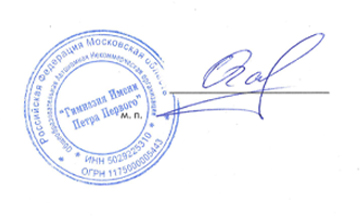  директор ОАНО «Гимназия имени Петра Первого» Галкина О.И.11 января 2021 гПОЛОЖЕНИЕо ведении электронного журналаВ Общеобразовательной автономной некоммерческой организации «Гимназия имени Петра Первого» (ОАНО «Гимназия имени Петра Первого»)1. Цели и задачи1.1. Целями и задачами Положения о ведении электронного журнала (далее по тексту – Положение) в ОАНО «Гимназия имени Петра Первого» (далее – Образовательное учреждение) являются: - установление единых требований по ведению Электронного классного журнала (журналов занятий дополнительного образования, журналов групп продленного дня, журналов внеурочной деятельности, книги учета бланков и выдачи аттестатов об основном общем и среднем общем образовании, журналов учета пропущенных и замещенных уроков, журналов обучения обучающихся на дому) (далее - электронный журнал).-фиксирование и регламентация этапов и уровня фактического усвоения обучающимися учебных программ.1.2. Положение определяет условия и правила ведения Электронных журналов (Дневник.ру), контроля за ведением, процедуры обеспечения достоверности вводимых в Электронный журнал данных, надежности их хранения и контроля за соответствием Электронного журнала требованиям к документообороту, включая создание резервных копий, твердых копий (на бумажном носителе). 2. Общие положения2.1. Положение разработано на основании:Федерального Закона от 29.12.2012 № 273-ФЗ «Об образовании в Российской Федерации»; Федерального закона от 27.07.2006 № 152-ФЗ «О персональных данных»;Федерального Закона от 27.07.2006 № 149-ФЗ «Об информации, информационных технологиях и защите информации»;Федерального Закона от 26.07.2006 №135 –ФЗ «О защите конкуренции»;Федерального закона Российской Федерации от 27.07.2010 № 210-ФЗ «Об организации предоставления государственных и муниципальных услуг»;Распоряжением Правительства Российской Федерации от 17.12.2009 № 1993-р «Об утверждении сводного перечня первоочередных государственных и муниципальных услуг, предоставляемых в электронном виде»;Распоряжением Правительства Российской Федерации от 25.04.2011 № 729-р «Об утверждении перечня услуг, оказываемых государственными и муниципальными учреждениями и другими организациями, в которых размещается государственное задание (заказ) или муниципальное задание (заказ), подлежащих включению в реестры государственных и муниципальных услуг и предоставляемых в электронном виде»;Приказом министерства здравоохранения и социального развития Российской Федерации ото 236.08.2010 №761-н «Об утверждении Единого квалификационного справочника должностей руководителей, специалистов и служащих»;Нормативными актами Московской области;Письмом Министерства образования и науки Российской федерации от 20.12.2000 №03-51/64 «О методических рекомендациях по работе с документами в общеобразовательных учреждениях»;Письмом Министерства образования и науки Российской Федерации от 15.02.2012 № АП-147/07 «О методических рекомендациях по внедрению систем ведения журналов успеваемости в электронном виде»;Уставом Образовательного учреждения;Локальными актами Образовательного учреждения.2.3. К видам учета успеваемости и посещаемости обучающихся в электронном виде (приложение «Электронные журналы») относятся:Классный журнал,Журнал внеурочной деятельности,Журнал элективных курсов.2.4.Ведение электронного журнала является обязательным для каждого учителя и классного руководителя.2.5.Поддержание информации, хранящейся в базе данных электронного журнала в актуальном состоянии, является обязательным.2.6. Пользователями электронного журнала являются администрация образовательной организации, учителя, педагоги дополнительного образования, воспитатели ГПД, классные руководители.2.7. К ведению электронного журнала допускаются только педагогические работники, проводящие уроки в конкретном классе, воспитатели ГПД – в соответствующей группе продленного дня, педагоги дополнительного образования – конкретном детском объединении, а также административные работники, курирующие работу конкретного класса, группы, объединения. Категорически запрещается допускать обучающихся к работе с электронным журналом.2.8.При ведении электронного журнала обеспечивается соблюдение законодательства о персональных данных.2.9. Ответственность за соответствие результатов и данных учета действующим нормам, настоящему положению и локальным актам несет директор Образовательного учреждения.3. Общие правила ведения электронных журналов3.1. Внесение информации о занятии и об отсутствующих должны производиться по факту в день проведения. Если занятие проводилось вместо основного преподавателя, факт замены должен отражаться в момент внесения учетной записи.3.2. Ответственным за внесение информации в Электронный журнал является учитель, воспитатель группы продленного дня, педагог отделения дополнительного образования детей, проводивший урок или занятие.3.3. Учитель, воспитатель группы продленного дня, педагог отделения дополнительного образования детей, обязан занести в день проведения урока (занятия) в Электронный журнал следующие данные: тему урока (занятия); отметки, полученные в течение урока; данные о пропуске урока (занятия) обучающимися; домашнее задание, заданное на уроке.3.4. Все записи по всем учебным предметам, включая уроки по иностранному языку, должны вестись на русском языке с обязательным указанием тем уроков, тем практических, лабораторных, контрольных работ, экскурсий, уроков с использованием информационных технологий, видеоуроков. 3.5. При делении класса на подгруппы записи ведутся индивидуально каждым учителем, ведущим подгруппу.3.6. Внесение в Электронный журнал информации о домашнем задании должно производиться в день проведения занятия. Задание должно вноситься в журнал не позднее, чем через 1  час после окончания всех занятий данных обучающихся.3.7. Количество часов по каждой теме должно соответствовать календарно- тематическому планированию Рабочей программы, а общее число - количеству часов учебного плана.3.8. Результаты оценивания выполненных обучающимися работ должны выставляться не позднее   недели со дня их проведения в соответствии с Положением о порядке текущего контроля успеваемости, формах, периодичности, порядке проведения промежуточной аттестации и переводе обучающихся 1-4 классов в следующий класс (в соответствии с ФГОС) и формах, периодичности, порядке проведения промежуточной аттестации и переводе обучающихся в следующий класс.3.9. Итоговые отметки обучающихся за триместры (периоды) должны быть обоснованы. Для объективной аттестации обучающихся за учебный период необходимо наличие не менее  3  отметок (при 1 -часовой недельной учебной нагрузке по предмету) и более (при учебной нагрузке более  2 -х часов в неделю).3.10. Итоговые отметки за каждый  триместр  (периоды) выставляются в столбец, следующий непосредственно за столбцом даты последнего урока.3.11. Годовая отметка выставляется в столбец, следующий непосредственно за столбцом оценки за последний учебный период. Итоговые отметки по предметам, завершающимся сдачей экзамена, выставляются в столбец, следующий непосредственно за столбцом оценки за экзамен.3.12. Текущие отметки следующего модуля  (периоды) выставляются после итоговых  (периоды) отметок в следующем столбце.3.13.Учитель проверяет правильность представления данных по своему предмету, классный руководитель – по всем предметам своего класса. Периодичность проверок –  1 раз в две недели.3.14. Воспитатель группы продленного дня своевременно ведет Электронный журнал (приложение «Журнал группы продленного дня»), вносит записи о прохождении программы, отмечает посещаемость занятий обучающимися.3.15. Педагог дополнительного образования своевременно ведет Электронный журнал (приложение «Журнал дополнительного образования»), вносит записи о прохождении программы, отмечает посещаемость занятий обучающимися.3.16. Учитель, осуществляющий ведение программы внеурочной деятельности, своевременно ведет Электронный журнал (приложение «Журнал внеурочной деятельности»), вносит записи о прохождении программы, отмечает посещаемость занятий обучающимися.3.17. Все изменения в списочном составе обучающихся (выбытие, прибытие, перевод) может фиксировать только администратор  после издания соответствующего приказа по школе в приложении .3.18. Данные о группе здоровья и рекомендациях для учителя вносятся классным руководителем в раздел «Здоровье» приложения «Личные дела обучающихся, воспитанников» на основании листа здоровья класса, оформленного медицинским работником школы с последующей корректировкой 1 раз в полугодие.3.19.Для использования данных из электронной формы в качестве документов они выводятся на печать и заверяются в установленном порядке.3.20. Электронные копии Электронный журнал формируются в конце каждого  учебного года и хранятся в архиве в виде pdf-файлов минимально на двух носителях в течение пяти лет.3.21. Сводные ведомости итоговой успеваемости классов за учебный год выводятся на бумажный носитель, сшиваются, заверяются директором Образовательного учреждения и передаются для хранения в архив вместе с электронными копиями минимально на двух носителях в виде pdf-файлов.3.22. Архивное хранение учетных данных должно предусматривать контроль за их целостностью и достоверностью на протяжении всего необходимого срока. Электронное хранение архивных данных должно осуществляться минимально на двух носителях и храниться в разных помещениях.3.23. При ведении учета успеваемости с использованием Электронного журнала обучающимся и их родителям (законным представителям) обеспечивается возможность оперативного получения информации без обращения к сотрудникам ОУ (автоматически).3.24. Для родителей (законных представителей), которые заявили о невозможности или нежелании использовать доступ к электронным формам представления информации, должно быть обеспечено информирование о результатах обучения не реже, чем один раз в неделю с использованием распечатки результатов.3.25. Рекомендуется регулярно информировать обучающихся и их родителей (законных представителей) о прогнозе итоговой успеваемости обучающихся за отчетный период .3.26. Информация об итоговом оценивании и конкурсных (экзаменационных) испытаниях должна быть доступна обучающимся и их родителям (законным представителям) не позже  суток после получения результатов.3.27.Контроль правильности ведения записей в Электронном журнале (объективности выставления отметок, выполнения теоретической и практической части программ) осуществляет заместитель директора по УВР в соответствии с графиком внутришкольного контроля.3.28. Заместитель директора по УВР, осуществляющий контроль правильности ведения Электронного журнала, завершив проверку, записывает замечания и рекомендации, указывает сроки устранения недостатков. В указанный срок заместитель директора по УВР осуществляет повторную проверку выполнения рекомендаций.3.29. Невыполнение Положения по ведению Электронного журнала может быть основанием для наложения директором Образовательной организации дисциплинарного взыскания на педагогического работника и ответственных лиц.4. Обязанности работников Образовательного учреждения4. 1. Администратор электронного журнала (технический специалист) 4.1.1. Администратор электронного журнала (технический специалист)  обеспечивает: -администрирование прав доступа к электронному журналу; -установку и обновление серверной и клиентских частей; -своевременное создание резервных копий и электронных архивов; 4.2. Обязанности заместителя директора4.2.1.Заместители директора Образовательного учреждения:-Осуществляют периодический контроль (1 раз в месяц) ведения электронного журнала.-Ежемесячно и по окончании учебного периода составляют отчеты по работе учителей с электронными журналами, проверяют отчеты по успеваемости и качеству ЗУН.-Оказывают помощь педагогическим работникам в случае возникновения вопросов по работе с электронным журналом.-Обеспечивают наличие пакета документов по защите персональных данных.4.3.Обязанности классного руководителя4.3.1.Классный руководитель обязан:-Регулярно, не реже одного раза в месяц, проверять изменение фактических данных и при наличии таких изменений сообщать о необходимости внесения соответствующих поправок ответственному лицу.-Еженедельно в разделе «Посещаемость» электронного журнала корректировать сведения о пропущенных уроках обучающихся.-В начале каждого учебного года (при необходимости - совместно с учителями - предметниками) проводить разделение класса на группы.4.3.2. Систематически информировать родителей о поведении и успехах обучающегося через согласованные формы оповещения и возможностях автоматического получения отчета об успеваемости и посещаемости для родителей (законных представителей) за определённый период времени.4.4.Обязанности учителя (Педагога дополнительного образования, воспитателя ГПД)4.4.1.Электронный журнал заполняется учителем в день проведения урока. В случае болезни учителя, учитель, замещающий коллегу, заполняет электронный журнал в установленном порядке.-Учитель обязан систематически проверять и оценивать знания обучающихся, а также отмечать посещаемость.-Составление тематического плана учителем осуществляется до начала учебного года. Количество часов тематического плана должно соответствовать учебному плану.-Все записи по всем учебным предметам (включая уроки по иностранному языку) должны вестись на русском языке с обязательным указанием не только тем уроков, но и тем практических, лабораторных, контрольных работ, экскурсий, домашних заданий (в соответствии с рабочей программой учителя).-При делении по учебному предмету класса на группы записи ведутся индивидуально каждым учителем, ведущим группу.-На странице «Темы уроков и задания» учитель обязан вводить тему, изученную на уроке, выполненные задания и тип этих заданий, типы контроля, домашних заданий.4.4.2.В первом классе отметки в электронный журнал ни по одному учебному предмету не выставляются.4.4.3. Учитель несет ответственность за накопляемость отметок обучающихся.4.4.4.Отметки за письменные работы выставляются в сроки, предусмотренные нормами проверки письменных работ обучающихся.4.4.5.Допускается создание в журнале нескольких столбцов для фиксации отметок разных типов, полученных на одном уроке (за домашнюю работу, работу на уроке, самостоятельную работу и т.д.)5. Контроль и хранение5.1. Директор, заместитель директора, администратор электронного журнала (технический специалист) обязаны обеспечить меры по бесперебойному функционированию электронного журнала, регулярному созданию резервных копий.5.2. В конце каждой учебного периода в ходе проверки электронного журнала уделяется внимание: -фактическому усвоению программы (соответствие учебному плану и тематическому планированию); -объективности выставленных текущих и итоговых отметок; -наличию контрольных и текущих проверочных работ; -правильности записи замены уроков (если таковые были).5.3. Замечания, полученные классными руководителями и учителями-предметниками по ведению электронного журнала, должны быть устранены в указанные администрацией образовательного учреждения сроки.5.4. В течение учебного года электронные журналы проходят процедуру архивации: -электронные копии электронного журнала формируются в конце каждому учебному периоду;-хранятся в архиве на двух носителях (минимум) в течение пяти лет.5.5.Сводные ведомости итоговой успеваемости распечатываются, прошиваются, подписываются директором Образовательного учреждения и заверяются печатью. Согласно номенклатуре дел Образовательного учреждения сформированные сводные данные успеваемости и перевода обучающихся хранятся 75 лет.5.6. При необходимости использования данных электронного журнала в качестве печатного документа информация распечатывается и заверяется в установленном порядке.6. Права и ответственность пользователей электронного журнала6.1. Права пользователей электронного журнала:-все пользователи электронного журнала имеют право на своевременные консультации по вопросам работы с электронным журналом;-пользователи электронного журнала имеют право доступа к электронному журналу ежедневно и круглосуточно. 6.2. Ответственность пользователей электронного журнала:-учителя несут ответственность за ежедневное и достоверное заполнение отметок и сведений о посещаемости учащихся;-классные руководители несут ответственность за актуальность списков классов и информации об обучающихся и их родителях (законных представителях);-все пользователи электронного журнала несут ответственность за сохранность персональных данных обучающихся;-все пользователи электронного журнала несут ответственность за сохранность своих реквизитов доступа.7. Отчетные периоды7.1. Отчет по активности пользователей при работе с электронным журналом создается один раз в месяц администратором электронного журнала (техническим специалистом).7.2. Отчеты по успеваемости и качеству обучения создаются заместителями директора каждый учебный период, а также в конце года.